Rights and Responsibility - IT'S YOUR RIGHT TO BE RESPONSIBLEJust as in the American Constitution where there is a Bill of Rights, there is a basic set of rights extended to every digital citizen. Digital citizens have the right to privacy, free speech, etc. With these rights also come responsibilities.  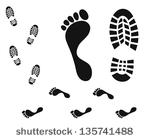 What does your digital footprint say about you? Below is a list digital rights and responsibilities in the digital sense:Digital Rights:Right to freedom of expressionRight to privacyRight to credit for personal worksRight to digital accessRight to our identity Digital Responsibilities:Responsibility to report bullying, harassing, sexting, or identity theftResponsibility to cite works used for resources and researchingResponsibility to download music, videos, and other material legallyResponsibility to model and teach student expectations of technology useResponsibility to keep data/information safe from hackersResponsibility not to falsify our identity in any wayESPANOL      Los derechos y la responsabilidad - es su derecho a ser responsableAl igual que en la Constitución americana donde hay una carta de derechos, existe un conjunto básico de derechos extendida a todos los ciudadanos digitales. Ciudadanos digitales tienen el derecho a la privacidad, libertad de expresión, etc.. Con estos derechos también vienen responsabilidades. ¿Cuál es tu huella digital sobre usted?Abajo está una lista de derechos digitales y responsabilidades en el sentido de digital:Derechos digitales:Derecho a la libertad de expresiónDerecho a la privacidadDerecho a crédito para trabajos personalesDerecho a acceso digitalDerecho a nuestra identidad Responsabilidades del digitales:Responsabilidad Informe intimidar, acosar, sexting o la identidad de roboResponsabilidad de citar obras para recursos e investigaciónResponsabilidad para descargar música, videos y otros materiales legalmenteResponsabilidad para modelar y enseñar las expectativas del estudiante del uso de la tecnología